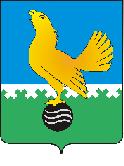 МУНИЦИПАЛЬНОЕ ОБРАЗОВАНИЕгородской округ Пыть-ЯхХанты-Мансийского автономного округа-ЮгрыАДМИНИСТРАЦИЯ ГОРОДАП О С Т А Н О В Л Е Н И ЕОт 08.02.2023										№ 39-паО внесении изменений в постановления администрации города Руководствуясь Регламентом администрации города Пыть-Яха, утвержденным постановлением администрации города от 09.02.2017 № 35-па, внести в постановления администрации города следующие изменения:1.	В приложении № 2 к постановлению администрации города от 30.11.2018 № 402-па «О комиссии по вопросам муниципальной службы, резерва управленческих кадров при главе города Пыть-Яха», слова «первый заместитель главы города, заместитель председателя комиссии» заменить словами «заместитель главы города (направление деятельности – административно-правовые вопросы), заместитель председателя комиссии»; после слов «Члены комиссии:» дополнить словами «первый заместитель главы города».2.	В приложении № 2 к постановлению администрации города от 25.02.2019 № 50-па «Об утверждении положения о комиссии по соблюдению требований к служебному поведению руководителей муниципальных организаций, подведомственных администрации города, и урегулированию конфликта интересов» слова «первый заместитель главы города, председатель комиссии» заменить словами «заместитель главы города (направление деятельности – административно-правовые вопросы), председатель комиссии»; после слов «Члены комиссии:» дополнить словами «первый заместитель главы города».3.	В приложении № 2 к постановлению администрации города от 01.12.2014 № 284-па «Об утверждении положения об организации и проведении конкурса на замещение вакантной должности руководителя муниципальной образовательной организации муниципального образования город Пыть-Ях» слова «начальник отдела муниципальной службы, кадров и наград, секретарь конкурсной комиссии» заменить словами «главный специалист отдела муниципальной службы, кадров и наград, секретарь конкурсной комиссии); после слов «Члены комиссии:» дополнить словами «начальник отдела муниципальной службы, кадров и наград».4.	Отделу по внутренней политике, связям с общественными организациями и СМИ управления по внутренней политике (О. В. Кулиш) опубликовать постановление в печатном средстве массовой информации «Официальный вестник» и дополнительно направить для размещения в сетевом издании в информационно-телекоммуникационной сети «Интернет» - pyt-yahinform.ru.  5.	Отделу по обеспечению информационной безопасности                                    (А.А. Мерзляков) разместить постановление на официальном сайте администрации города в сети Интернет.6.	Настоящее постановление вступает в силу после его официального опубликования.7.	Контроль за выполнением постановления возложить на заместителя главы города (направление деятельности – административно-правовые вопросы).Глава города Пыть-Яха								А.Н. Морозов